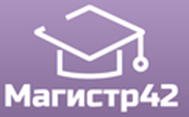 Всероссийский проект конкурсовметодических разработок  уроков и внеклассных мероприятийдля педагогов и обучающихся.«Экологическое воспитание и просвещение»Публикуются списки победителей и призеров конкурса.Остальные участники получат дипломы лауреатов / сертификаты за участие.Рассылка наградных документов (до 30 апреля 2018 года).Приказ № 36 от 09.04.2018г.№ п/пФИОРЕГИОН1Никульшина Елена НиколаевнаВоронежская область2Силантьева Мария Анатольевна,Остас Надежда НиколаевнаКрасноярский край3Лесенко Ирина СергеевнаПриморский край4Диженина Наталья АлексеевнаСамарская область5Шадиева Наталья ЕвгеньевнаСамарская область6Васильчикова Оксана АнатольевнаГ. Саратов7Быкова Марина АлександровнаТомская область8Корлыханова Анна МаксимовнаХМАО-Югра